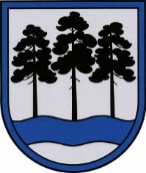 OGRES  NOVADA  PAŠVALDĪBAReģ.Nr.90000024455, Brīvības iela 33, Ogre, Ogres nov., LV-5001tālrunis 65071160, e-pasts: ogredome@ogresnovads.lv, www.ogresnovads.lv PAŠVALDĪBAS DOMES SĒDES PROTOKOLA IZRAKSTS19.Par siltumenerģijas apgādes pakalpojumu maksas apstiprināšanuSaskaņā ar 2018. gada 12. jūnijā starp Ķeguma novada domi un sabiedrību ar ierobežotu atbildību “ĶEGUMA STARS”, reģ. Nr. 40003227117 (turpmāk- SIA “Ķeguma stars”) noslēgto līgumu Nr. KNP3-8/18/131, SIA “Ķeguma stars” nodrošina ūdensapgādes, kanalizācijas, siltumapgādes, notekūdeņu savākšanas, novadīšanas un attīrīšanas pakalpojumus Ķeguma novada pašvaldības teritorijā, neatkarīgi no tā, kā īpašumā atrodas dzīvojamais fonds.Ogres novada pašvaldība (turpmāk - Pašvaldība) atbilstoši Administratīvo teritoriju un apdzīvoto vietu likuma pārejas noteikumu 6. punktam ir novadā iekļautās bijušās pašvaldības - Ķeguma novada pašvaldības institūciju, finanšu, mantas, tiesību un saistību pārņēmēja.Pašvaldībā 2022. gada 17. augustā (reģistrēts ar nr. 1-99/146) saņemts SIA “Ķeguma stars” iesniegums, kurā izteikts lūgums noteikt siltumenerģijas apgādes pakalpojumu maksu Ķeguma pilsētā un Birzgales pagastā 2022. /2023. gada apkures sezonai. Iesniegumam pievienota Ķeguma pilsētas siltumenerģijas apgādes pakalpojuma tarifa ieņēmumu/ izdevumu aplēse, kā arī Ogres novada pašvaldības Maksas pakalpojumu izcenojumu aprēķins un atlīdzības noteikšanas komisijas sēdes 2022. gada 7. septembra protokols Nr. 6. Pamatojoties uz likuma “Par pašvaldībām” 15. panta pirmās daļas 1. punktu un 21. panta pirmās daļas 14. punkta d) apakšpunktu,balsojot: ar 21 balsi "Par" (Andris Krauja, Artūrs Mangulis, Atvars Lakstīgala, Dace Kļaviņa, Dace Veiliņa, Dzirkstīte Žindiga, Edgars Gribusts, Egils Helmanis, Gints Sīviņš, Ilmārs Zemnieks, Indulis Trapiņš, Jānis Iklāvs, Jānis Kaijaks, Jānis Lūsis, Jānis Siliņš, Kaspars Bramanis, Pāvels Kotāns, Raivis Ūzuls, Rūdolfs Kudļa, Toms Āboltiņš, Valentīns Špēlis), "Pret" – nav, "Atturas" – nav, Ogres novada pašvaldības dome NOLEMJ:Apstiprināt SIA “ĶEGUMA STARS” siltumenerģijas apgādes pakalpojumu maksu Ķeguma pilsētā un Birzgales ciemā 109.58 EUR/MWh bez PVN no 2022. gada 1. oktobra līdz 2023. gada 30. septembrim.Uzdot SIA “ĶEGUMA STARS” informēt pakalpojuma saņēmējus par noteikto siltumenerģijas apgādes maksu lēmuma 1. punktā noteiktajā laika periodā.Ogres novada pašvaldības Centrālās administrācijas Kancelejai nodrošināt lēmuma nosūtīšanu Ķeguma pilsētas pārvaldei un SIA “ ĶEGUMA STARS”.Kontroli par lēmuma izpildi uzdot Ogres novada pašvaldības izpilddirektoram.(Sēdes vadītāja, domes priekšsēdētāja E. Helmaņa paraksts)Ogrē, Brīvības ielā 33Nr.222022. gada 29. septembrī